 Pour lutter contre l’épidémie, téléchargez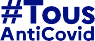 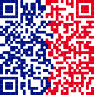 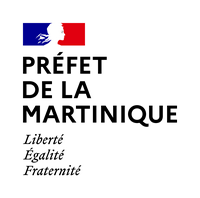 ATTESTATION DE DÉPLACEMENT DÉROGATOIREEn application de l’arrêté préfectoral du 17 septembre 2021, conformément au décret n° 699-2021 du 1er juin 2021 prescrivant les mesures générales nécessaires à la gestion de la sortie de crise sanitaireDe 5h00 à 19h00, les déplacements sont autorisés dans la limite de 10 kilomètres de son domicile. Un justificatif de domicile sera demandé en cas de contrôle. Pour tout déplacement au-delà de 10 kilomètres du domicile ou pour tout déplacement durant le couvre-feu, cette attestation de déplacement dérogatoire sera demandée en cas de contrôle (sauf justificatif de déplacement professionnel ou carte professionnelle).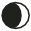 Je me déplace pour l’une des raisons suivantes :Activité professionnelle, enseignement et formation, mission d’intérêt général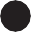 Déplacements entre le domicile et le lieu de travail ou d’enseignement ou de formation.Déplacements professionnels et livraisons.Déplacements pour effectuer des achats de fournitures nécessaires à l’activité professionnelle.Déplacements liés à des missions d’intérêt général sur demande de l’autorité administrative.Consultations et soins Déplacements pour des consultations, examens, actes de prévention (dont vaccination) et soins ne pouvant être assurés à distance ou pour l’achat de produits de santé Motif familial impérieux, assistance aux personnes vulnérables, garde d’enfants, situation de handicap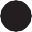 Déplacements pour motif familial impérieux, pour l’assistance aux personnes vulnérables ou précaires, ou pour la garde d’enfants.Déplacements de personnes en situation de handicap et de leur accompagnant.Convocation judiciaire ou administrative, démarches ne pouvant être menées à distanceDéplacements pour répondre à une convocation judiciaire ou administrative, pour se rendre dans un service public ou chez un professionnel du droit, pour un acte ou une démarche qui ne peut être réalisé à distance.Déménagement et transfert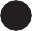 Déplacements liés à un déménagement résultant d’un changement de domicile.Déplacements indispensables à l’acquisition ou à la location d’une résidence principale, ne pouvant être différés.Déplacements liés à des transferts ou transits vers ou depuis l’aéroport.Achats Déplacements pour effectuer des achats ou pour bénéficier de prestations de service. 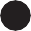  Lieux de culte Déplacements pour se rendre dans un lieu de culte.Activités sportives, de loisirs ou culturelles soumises au passe sanitaire*Déplacements vers un restaurant, une salle de sport, une salle de spectacle, un musée, une médiathèqueAnimaux de compagnie, le soir et la nuit après 19h00Déplacements brefs pour les besoins des animaux de compagnie.* présentation papier ou numérique (via l'application TousAntiCovid)  à compter du 22 septembre 2021 lors des contrôles